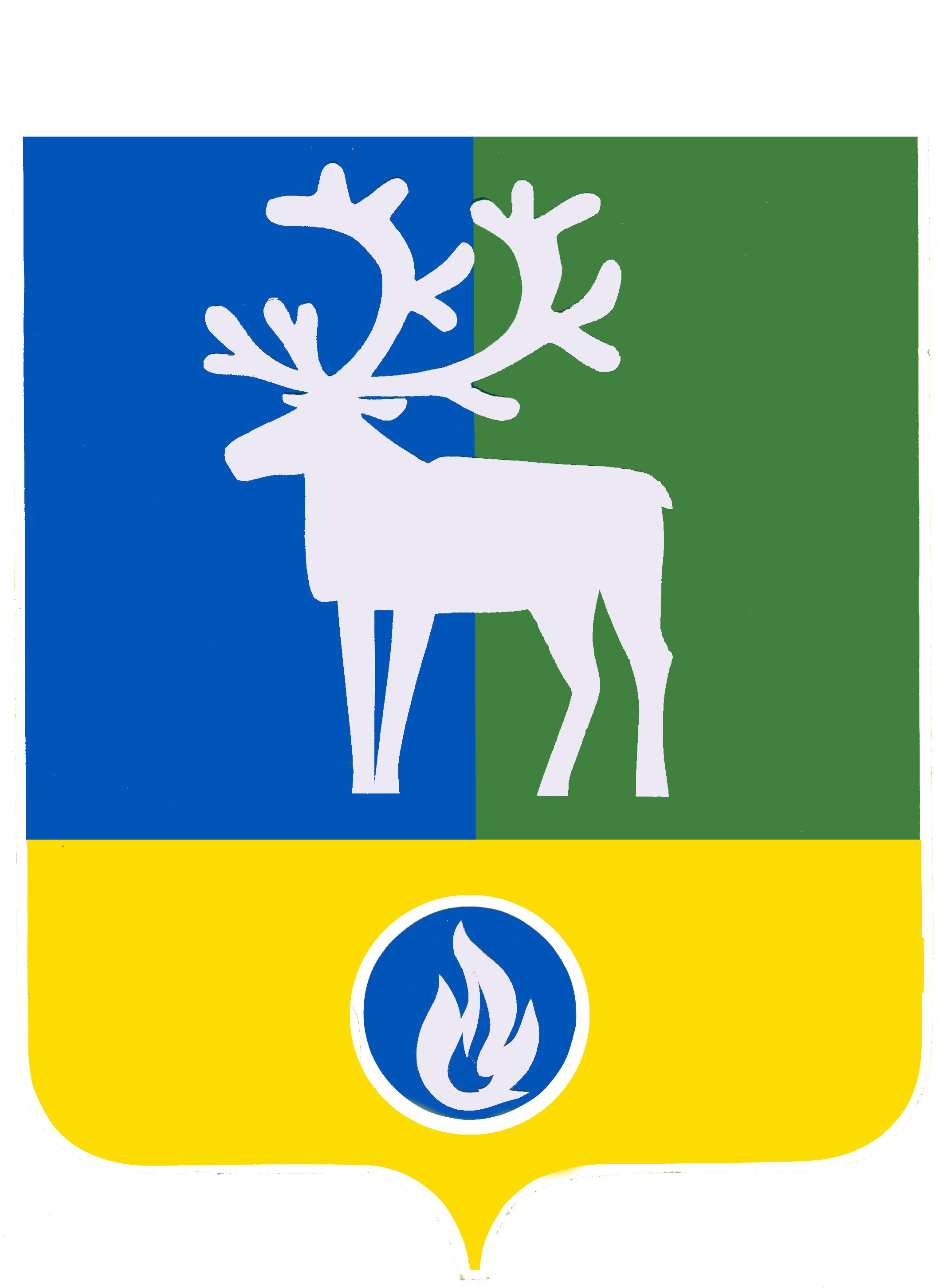 СЕЛЬСКОЕ ПОСЕЛЕНИЕ ВЕРХНЕКАЗЫМСКИЙБЕЛОЯРСКИЙ РАЙОНХАНТЫ-МАНСИЙСКИЙ АВТОНОМНЫЙ ОКРУГ – ЮГРАПроектАДМИНИСТРАЦИЯ СЕЛЬСКОГО ПОСЕЛЕНИЯВЕРХНЕКАЗЫМСКИЙ ПОСТАНОВЛЕНИЕот ___марта 2022 года                                                                                                            № __О внесении изменений в административный регламент предоставления муниципальной услуги «Предоставление  информации об очередности предоставления жилых помещений  на условиях социального найма»В соответствии с Федеральным законом от 30 декабря 2020 года № 509-ФЗ                               «О внесении изменений в отдельные законодательные акты Российской Федерации»                                          п о с т а н о в л я ю:1. Внести в административный регламент предоставления муниципальной услуги «Предоставление информации об очередности предоставления жилых помещений                                                на условиях социального найма», утвержденный постановлением администрации сельского поселения Верхнеказымский от 14 июля 2011 года № 66 «Об утверждении административного регламента предоставления муниципальной услуги «Предоставление  информации об очередности предоставления жилых помещений  на условиях социального найма» следующие изменения:1.1 в разделе III «Состав, последовательность и сроки выполнения административных процедур, требования к порядку их выполнения, в том числе особенности выполнения административных процедур в электронной форме»: 1) наименование после слова «форме» дополнить словами «, а также особенности выполнения административных процедур в многофункциональных центрах»;2)  пункт 35 дополнить абзацем пятым следующего содержания: «Предоставление муниципальной услуги отдельным категориям заявителей, объединенных общими признаками, в том числе в отношении результата муниципальной услуги, за получением которого они обратились, не предусмотрено.».2. Опубликовать настоящее постановление в бюллетене «Официальный вестник сельского поселения Верхнеказымский».3. Настоящее постановление вступает в силу после его официального опубликования.Глава сельского поселения	Верхнеказымский					Г.Н.Бандысик